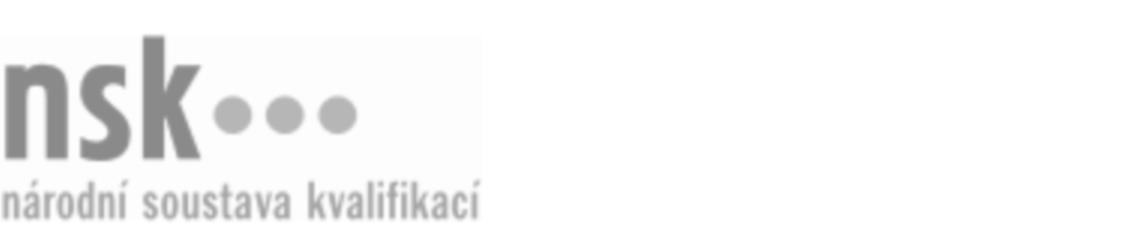 Kvalifikační standardKvalifikační standardKvalifikační standardKvalifikační standardKvalifikační standardKvalifikační standardKvalifikační standardKvalifikační standardMechanik/mechanička pneuservisu nákladních vozidel a autobusů (kód: 23-088-H) Mechanik/mechanička pneuservisu nákladních vozidel a autobusů (kód: 23-088-H) Mechanik/mechanička pneuservisu nákladních vozidel a autobusů (kód: 23-088-H) Mechanik/mechanička pneuservisu nákladních vozidel a autobusů (kód: 23-088-H) Mechanik/mechanička pneuservisu nákladních vozidel a autobusů (kód: 23-088-H) Mechanik/mechanička pneuservisu nákladních vozidel a autobusů (kód: 23-088-H) Mechanik/mechanička pneuservisu nákladních vozidel a autobusů (kód: 23-088-H) Autorizující orgán:Ministerstvo průmyslu a obchoduMinisterstvo průmyslu a obchoduMinisterstvo průmyslu a obchoduMinisterstvo průmyslu a obchoduMinisterstvo průmyslu a obchoduMinisterstvo průmyslu a obchoduMinisterstvo průmyslu a obchoduMinisterstvo průmyslu a obchoduMinisterstvo průmyslu a obchoduMinisterstvo průmyslu a obchoduMinisterstvo průmyslu a obchoduMinisterstvo průmyslu a obchoduSkupina oborů:Strojírenství a strojírenská výroba (kód: 23)Strojírenství a strojírenská výroba (kód: 23)Strojírenství a strojírenská výroba (kód: 23)Strojírenství a strojírenská výroba (kód: 23)Strojírenství a strojírenská výroba (kód: 23)Strojírenství a strojírenská výroba (kód: 23)Týká se povolání:Mechanik nákladních vozidel a autobusůMechanik nákladních vozidel a autobusůMechanik nákladních vozidel a autobusůMechanik nákladních vozidel a autobusůMechanik nákladních vozidel a autobusůMechanik nákladních vozidel a autobusůMechanik nákladních vozidel a autobusůMechanik nákladních vozidel a autobusůMechanik nákladních vozidel a autobusůMechanik nákladních vozidel a autobusůMechanik nákladních vozidel a autobusůMechanik nákladních vozidel a autobusůKvalifikační úroveň NSK - EQF:333333Odborná způsobilostOdborná způsobilostOdborná způsobilostOdborná způsobilostOdborná způsobilostOdborná způsobilostOdborná způsobilostNázevNázevNázevNázevNázevÚroveňÚroveňOrientace v zásadách BOZP, PO, ochrany zdraví, životního prostředí a v právních předpisech pneuservisu nákladních vozidel a autobusůOrientace v zásadách BOZP, PO, ochrany zdraví, životního prostředí a v právních předpisech pneuservisu nákladních vozidel a autobusůOrientace v zásadách BOZP, PO, ochrany zdraví, životního prostředí a v právních předpisech pneuservisu nákladních vozidel a autobusůOrientace v zásadách BOZP, PO, ochrany zdraví, životního prostředí a v právních předpisech pneuservisu nákladních vozidel a autobusůOrientace v zásadách BOZP, PO, ochrany zdraví, životního prostředí a v právních předpisech pneuservisu nákladních vozidel a autobusů33Charakteristika druhu, kategorie a typu nákladních vozidel a autobusůCharakteristika druhu, kategorie a typu nákladních vozidel a autobusůCharakteristika druhu, kategorie a typu nákladních vozidel a autobusůCharakteristika druhu, kategorie a typu nákladních vozidel a autobusůCharakteristika druhu, kategorie a typu nákladních vozidel a autobusů33Orientace v technologii výroby a konstrukci pneumatik nákladních vozidel a autobusůOrientace v technologii výroby a konstrukci pneumatik nákladních vozidel a autobusůOrientace v technologii výroby a konstrukci pneumatik nákladních vozidel a autobusůOrientace v technologii výroby a konstrukci pneumatik nákladních vozidel a autobusůOrientace v technologii výroby a konstrukci pneumatik nákladních vozidel a autobusů33Charakteristika protektorování pneumatik nákladních vozidel a autobusůCharakteristika protektorování pneumatik nákladních vozidel a autobusůCharakteristika protektorování pneumatik nákladních vozidel a autobusůCharakteristika protektorování pneumatik nákladních vozidel a autobusůCharakteristika protektorování pneumatik nákladních vozidel a autobusů33Charakteristika základních pojmů, značení a konstrukce ráfků používaných u nákladních vozidel a autobusůCharakteristika základních pojmů, značení a konstrukce ráfků používaných u nákladních vozidel a autobusůCharakteristika základních pojmů, značení a konstrukce ráfků používaných u nákladních vozidel a autobusůCharakteristika základních pojmů, značení a konstrukce ráfků používaných u nákladních vozidel a autobusůCharakteristika základních pojmů, značení a konstrukce ráfků používaných u nákladních vozidel a autobusů33Volba pracovního postupu při demontáži kol nákladních vozidel nebo autobusůVolba pracovního postupu při demontáži kol nákladních vozidel nebo autobusůVolba pracovního postupu při demontáži kol nákladních vozidel nebo autobusůVolba pracovního postupu při demontáži kol nákladních vozidel nebo autobusůVolba pracovního postupu při demontáži kol nákladních vozidel nebo autobusů33Charakteristika základních pojmů, značení a konstrukce pneumatik používaných u nákladních vozidel a autobusůCharakteristika základních pojmů, značení a konstrukce pneumatik používaných u nákladních vozidel a autobusůCharakteristika základních pojmů, značení a konstrukce pneumatik používaných u nákladních vozidel a autobusůCharakteristika základních pojmů, značení a konstrukce pneumatik používaných u nákladních vozidel a autobusůCharakteristika základních pojmů, značení a konstrukce pneumatik používaných u nákladních vozidel a autobusů33Volba pracovního postupu při demontáži pneumatiky z kola nákladního vozidla nebo autobusu na montážním strojiVolba pracovního postupu při demontáži pneumatiky z kola nákladního vozidla nebo autobusu na montážním strojiVolba pracovního postupu při demontáži pneumatiky z kola nákladního vozidla nebo autobusu na montážním strojiVolba pracovního postupu při demontáži pneumatiky z kola nákladního vozidla nebo autobusu na montážním strojiVolba pracovního postupu při demontáži pneumatiky z kola nákladního vozidla nebo autobusu na montážním stroji33Volba pracovního postupu při montáži pneumatiky na ráfek nákladního vozidla nebo autobusuVolba pracovního postupu při montáži pneumatiky na ráfek nákladního vozidla nebo autobusuVolba pracovního postupu při montáži pneumatiky na ráfek nákladního vozidla nebo autobusuVolba pracovního postupu při montáži pneumatiky na ráfek nákladního vozidla nebo autobusuVolba pracovního postupu při montáži pneumatiky na ráfek nákladního vozidla nebo autobusu33Volba postupu huštění pneumatik nákladních vozidel a autobusůVolba postupu huštění pneumatik nákladních vozidel a autobusůVolba postupu huštění pneumatik nákladních vozidel a autobusůVolba postupu huštění pneumatik nákladních vozidel a autobusůVolba postupu huštění pneumatik nákladních vozidel a autobusů33Volba pracovního postupu při vyvažování kol nákladních vozidel a autobusůVolba pracovního postupu při vyvažování kol nákladních vozidel a autobusůVolba pracovního postupu při vyvažování kol nákladních vozidel a autobusůVolba pracovního postupu při vyvažování kol nákladních vozidel a autobusůVolba pracovního postupu při vyvažování kol nákladních vozidel a autobusů33Volba pracovního postupu při montáži kol nákladních vozidel nebo autobusůVolba pracovního postupu při montáži kol nákladních vozidel nebo autobusůVolba pracovního postupu při montáži kol nákladních vozidel nebo autobusůVolba pracovního postupu při montáži kol nákladních vozidel nebo autobusůVolba pracovního postupu při montáži kol nákladních vozidel nebo autobusů33Charakteristika pravidel při provádění oprav pneumatik nákladních vozidel a autobusůCharakteristika pravidel při provádění oprav pneumatik nákladních vozidel a autobusůCharakteristika pravidel při provádění oprav pneumatik nákladních vozidel a autobusůCharakteristika pravidel při provádění oprav pneumatik nákladních vozidel a autobusůCharakteristika pravidel při provádění oprav pneumatik nákladních vozidel a autobusů33Diagnostika závad dle opotřebení pneumatiky nákladního vozidla a autobusuDiagnostika závad dle opotřebení pneumatiky nákladního vozidla a autobusuDiagnostika závad dle opotřebení pneumatiky nákladního vozidla a autobusuDiagnostika závad dle opotřebení pneumatiky nákladního vozidla a autobusuDiagnostika závad dle opotřebení pneumatiky nákladního vozidla a autobusu33Mechanik/mechanička pneuservisu nákladních vozidel a autobusů,  28.03.2024 13:44:05Mechanik/mechanička pneuservisu nákladních vozidel a autobusů,  28.03.2024 13:44:05Mechanik/mechanička pneuservisu nákladních vozidel a autobusů,  28.03.2024 13:44:05Mechanik/mechanička pneuservisu nákladních vozidel a autobusů,  28.03.2024 13:44:05Strana 1 z 2Strana 1 z 2Kvalifikační standardKvalifikační standardKvalifikační standardKvalifikační standardKvalifikační standardKvalifikační standardKvalifikační standardKvalifikační standardPlatnost standarduPlatnost standarduPlatnost standarduPlatnost standarduPlatnost standarduPlatnost standarduPlatnost standarduStandard je platný od: 21.10.2022Standard je platný od: 21.10.2022Standard je platný od: 21.10.2022Standard je platný od: 21.10.2022Standard je platný od: 21.10.2022Standard je platný od: 21.10.2022Standard je platný od: 21.10.2022Mechanik/mechanička pneuservisu nákladních vozidel a autobusů,  28.03.2024 13:44:05Mechanik/mechanička pneuservisu nákladních vozidel a autobusů,  28.03.2024 13:44:05Mechanik/mechanička pneuservisu nákladních vozidel a autobusů,  28.03.2024 13:44:05Mechanik/mechanička pneuservisu nákladních vozidel a autobusů,  28.03.2024 13:44:05Strana 2 z 2Strana 2 z 2